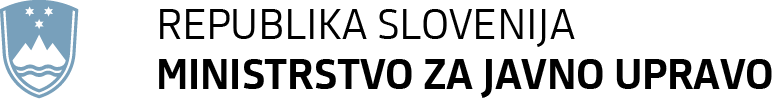  Priloga št. 3Upravičenec: naziv	                                                         	KONČNO POROČILO O IZVAJANJU PROJEKTA»naziv projekta«v obdobju od…..do…..Poročilo o realiziranih aktivnostih projektaPodajte kratek opis izvedenih aktivnosti glede na načrt, ki ste ga navedli v vlogi na javni razpis (navedejo se aktivnosti iz vloge na javni razpis). Poleg tega dodajte še morebitne druge pomembnejše aktivnosti, ki jih v vlogi niste načrtovali, vendar ste jih v času izvajanja projekta vseeno izvedli in navedite kakšen je bil rezultat teh aktivnosti.2. Poročilo o realiziranih kazalnikih projekta (navedejo se kazalniki iz vloge oz. pogodbe o sofinanciranju)3. Poročilo o finančni izvedbi projekta4. Zaposlitve na subvencioniranih delovnih mestih4.a Poročilo o realiziranih zaposlitvah na subvencioniranih delovnih mestih (navedite vse osebe, ki so bile v času trajanja projekta zaposlene na subvencioniranih delovnih mestih. V primeru, da je oseba predčasno prekinila pogodbo o zaposlitvi v opombah navedite vzrok predčasne prekinitve oz. v opombah navedite, da gre za nadomestno zaposlitev).* Izbirate lahko med naslednjimi vzroki predčasne prekinitve pogodbe o zaposlitvi:bolniška odsotnostporodniška odsotnostzaposlitev na drugem projektu pri istem delodajalcuzaposlitev pri drugem delodajalcu iz NVO sektorjazaposlitev pri drugem delodajalcu izven NVO sektorja (gospodarstvo, javna uprava)prekinitev delovnega razmerja na željo zaposlene osebeprekinitev delovnega razmerja na željo delodajalcadrugo (navedite)4.b Navedite, na kakšen način ste pridobili osebo, ki ste jo zaposlili na subvencioniranem delovnem mestu?* Izbirate lahko med naslednjimi načini:oseba je bila že zaposlena v organizaciji (prezaposlitev na projekt)poiskali smo jo med prostovoljcipreko ZRZSpreko oglasov v tiskanih medijihpreko oglasov na spletu in na socialnih omrežjihpreko e-novic organizacijepreko e-novic nacionalnega in/ali regionalnih stičišč ter vsebinskih mrežpriporočila jo je druga NVOdrugo (navedite)4.c. Kateri so bili vaši največji izzivi pri zaposlitvi oz. v času izbornega postopka za zaposlitev osebe na subvencioniranem delovnem mestu? * Izbirate lahko med naslednjimi izzivi:glede na pogoje JR (zaposlitev najkasneje do 1.11.2019) je bilo premalo časa za zaposlitev na trgu ni bilo na voljo dovolj ustreznega kadra prenizka plača/subvencija odpovedni rok v primeru, da je bila oseba zaposlena pri drugem delodajalcunismo imeli nobenih izzivov, brez težav smo izvedli izbirni postopek oz. zaposlitevdrugo (navedite)5. Trajnost delovnih mest5a. Navedite, ali boste po zaključku projekta ohranili subvencionirano delovno mesto?5.b Če ste odgovorili z NE, prosimo navedite zakaj delovnega mesta ne boste ohranili.* Izbirate lahko med naslednjimi razlogi:delovno mesto v organizaciji ni več potrebnonaloge, ki jih je opravljala oseba, ki je bila zaposlena na tem delovnem mestu, bomo razdelili/prerazporedili na druga delovna mesta v organizacijinaloge, ki jih je opravljala oseba, ki je bila zaposlena na tem delovnem mestu, bomo potrebovali le občasno, zato bomo takrat najeli zunanjega izvajalcanimamo zadostnih finančnih sredstev, da bi ohranili delovno mestodrugo (navedite)6. Trajnost zaposlitev6.a  Navedite, na kakšen način ste sofinancirali plačilo zaposlitve osebi na subvencioniranem delovnem mestu v času, ko le-ta ni bila sofinancirana s strani ministrstva (3 mesece):* Izbirate lahko med naslednjimi odgovori:z lastnimi viri, pridobljenimi s pridobitno dejavnostjo, ki se je izvajala v okviru projektnih aktivnostiz lastnimi viri, pridobljenimi s pridobitno dejavnostjo, ki se je izvajala neodvisno od projektnih aktivnostiz lastnimi viri, pridobljenimi s strani donacij, članarin in sponzorstevz viri, pridobljenimi na drugem javnem razpisu drugo (navedite)6.b. Navedite, ali je oseba, zaposlena na subvencioniranem delovnem mestu po končanju projekta ohranila zaposlitev v vaši organizaciji?Če ste odgovorili z DA, prosimo izpolnite spodnjo tabelo.* Glede vrste zaposlitve lahko izbirate med naslednjimi odgovori:z osebo bo sklenjena pogodba o zaposlitvi za nedoločen časz osebo bo sklenjena pogodba o zaposlitvi za nedoločen čas - krajši, polovični delovni časz osebo bo sklenjena pogodba o zaposlitvi za določen čas ____ mesecevz osebo bo sklenjena pogodba o zaposlitvi za določen čas ____ mesecev krajši, polovični delovni časdrugo (navedite)** Glede virov financiranja lahko izbirate med naslednjimi odgovori:z lastnimi viri, pridobljenimi s pridobitno dejavnostjo, ki se je izvajala v okviru projektnih aktivnostiz lastnimi viri, pridobljenimi s pridobitno dejavnostjo, ki se je izvajala neodvisno od projektnih aktivnostiz lastnimi viri, pridobljenimi s strani donacij, članarin in sponzorstevz viri, pridobljenimi na drugem javnem razpisu z različnimi spodbudami, ki jih ponuja država na področju spodbujanja zaposlovanja (npr. ukrepi APZ, subvencije, ipd)drugo (navedite)*** Glede višine plače lahko izbirate med naslednjimi odgovori:Oseba bo prejemala enako plačilo kot v času sofinanciranja projektaOseba bo prejemala višje plačilo kot v času sofinanciranja projektaOseba bo prejemala nižje plačilo kot v času sofinanciranja projektaČe ste odgovorili, da oseba ni ohranila zaposlitve v vaši organizaciji, prosimo, izpolnite naslednjo tabelo. * Izbirate lahko med naslednjimi razlogi:oseba je našla zaposlitev pri drugem delodajalcu v NVO sektorjuoseba je našla drugo zaposlitev pri delodajalcu izven NVO sektorja (gospodarstvo, javna uprava)prekinitev delovnega razmerja na željo zaposlene osebez osebo bomo sodelovali na drugačen način (podjemna pogodba, s.p.)naloge, ki jih je oseba, ki je bila zaposlena na delovnem mestu, smo morali zaradi pomanjkanja finančnih sredstev razdelili/prerazporedili na druga delovna mesta v organizacijiizvedbo nalog, ki jih je opravljala oseba zaposlena na tem delovnem mestu, bomo potrebovali le občasno, zato bomo takrat najeli zunanjega izvajalcanimamo zadostnih finančnih sredstev, da bi ohranili delovno mesto, zato smo morali osebo odpustitinjeno delovno mesto v organizaciji ni več potrebno, zato smo z osebo prekinili delovno razmerjez delom osebe nismo bili zadovoljni, zato smo z osebo po končanju projekta prekinili delovno razmerjeidrugo (navedite)7. Razvoj in profesionalizacija organizacije in kadra7.a Navedite, ali se je oseba zaposlena na subvencioniranem delovnem mestu v času izvajanja projekta udeležila kakšnih izobraževanj in če da, na katerem področju in kdo je bil izvajalec usposabljanj? V kolikor se usposabljanj ni udeležila polje pustite prazno, v kolikor se je udeležila več izobraževanj, prosimo kopirajte vrstice.7.b Opišite, kako so subvencionirana delovna mesta v projektu pripomogla k razvoju in profesionalizaciji organizacije, v kateri so se delovna mesta subvencionirala.8. Težave pri izvajanju projekta ter ukrepi za njihovo odpravo.9. Kakšna so, na osnovi izkušenj pridobljenih tekom izvajanja projekta, vaša priporočila Ministrstvu za javno upravo za uspešnejšo pripravo novih javnih razpisov.Pripravil/a:										Odgovorna oseba upravičenca:Podpis:Datum :Žig:Naziv aktivnosti (naloge)Rezultat (opis stanja in predstavitev metod dela)Predviden zaključekDejanski zaključekOpombe o morebitnih odstopanjih 1.2.Naziv kazalnikaIzhodiščna vrednostDosežena vrednostSredstvo za preverjanje kazalnikaVrednost pogodbe (v EUR)Realizirana vrednost pogodbe (v EUR)Razlogi za odstopanjaOrganizacija(naziv upravičenca oz. v primeru projektnega partnerstva, vsakega projektnega partnerja)Ime in priimek osebe zaposlene na subvencioniranem delovnem mestuNaziv delovnega mesta Obdobje zaposlitve (od-do)Opombe*Organizacija(naziv upravičenca oz. v primeru projektnega partnerstva, vsakega projektnega partnerja)Ime in priimek osebe zaposlene na subvencioniranem delovnem mestuNaziv delovnega mesta Način*Organizacija(naziv upravičenca oz. v primeru projektnega partnerstva, vsakega projektnega partnerja)Ime in priimek osebe zaposlene na subvencioniranem delovnem mestuNaziv delovnega mesta Izziv pri zaposlitvi*Organizacija(naziv upravičenca oz. v primeru projektnega partnerstva, vsakega projektnega partnerja)Naziv delovnega mesta Ohranitev delovnega mesta(DA, NE)Organizacija(naziv upravičenca oz. v primeru projektnega partnerstva, vsakega projektnega partnerja)Naziv delovnega mesta Razlog*Organizacija(naziv upravičenca oz. v primeru projektnega partnerstva, vsakega projektnega partnerja)Ime in priimek osebe zaposlene na subvencioniranem delovnem mestuViri sofinanciranja*Organizacija(naziv upravičenca oz. v primeru projektnega partnerstva, vsakega projektnega partnerja)Ime in priimek osebe zaposlene na subvencioniranem delovnem mestuOhranitev zaposlitve(DA, NE)Organizacija(naziv upravičenca oz. v primeru projektnega partnerstva, vsakega projektnega partnerja)Ime in priimek osebe zaposlene na subvencioniranem delovnem mestuNaziv (novega) delovnega mestaVrsta zaposlitve*Vir financiranja zaposlitve**Višina plače***Organizacija(naziv upravičenca oz. v primeru projektnega partnerstva, vsakega projektnega partnerja)Ime in priimek osebe zaposlene na subvencioniranem delovnem mestuRazlog, da  oseba ni več zaposlena*Organizacija(naziv upravičenca oz. v primeru projektnega partnerstva, vsakega projektnega partnerja)Ime in priimek osebe zaposlene na subvencioniranem delovnem mestuVrsta izobraževanjaIzvajalec